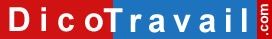 Lettre à utiliser s’il s’agit d’une première demandePrénom – Nom
Adresse
Code Postal – VilleNom de la Société
Adresse
Code postal – VilleLettre recommandée avec accusé de réception ou Lettre remise en main propre contre déchargeBulletin de paie non reçuLieu, Date,Madame, Monsieur,Je suis très étonné que vous ne m’ayez toujours pas délivré le bulletin de paie du mois de < mois > alors nous somme le < date > à la date ou j’écris cette lettre.Or, selon les articles L. 3242-1 et L. 3243-1 du code du travail vous devez me remettre un bulletin de paie au moins < une fois par mois ou 2 fois par mois >S’agissant à n’en pas douter d’un regrettable oubli, je vous demande de bien vouloir me transmettre mon bulletin de paie du mois de < mois > dans les plus brefs délais.Éventuellement : Je vous demande également de bien vouloir veiller à ce qu’un tel oubli ne se reproduise pas les prochains mois.Dans l’attente, je vous prie d’agréer, Madame, Monsieur, l’expression de mes sentiments distingués.SignatureLettre à utiliser si vous avez déjà demandé votre bulletin de paie à votre employeur sans résultatPrénom – Nom
Adresse
Code Postal – VilleNom de la Société
Adresse
Code postal – VilleLettre recommandée avec accusé de réception ou Lettre remise en main propre contre décharge2ème demande de bulletin de paie non reçuLieu, Date,Madame, Monsieur,Suite à ma précédente demande du < date > dans laquelle je vous sommais de me transmettre mon bulletin de paie du mois de < mois >, vous ne me l’avez toujours pas donné.Je vous rappelle donc que selon le code du travail vous devez me remettre un bulletin de paie au moins < une fois par mois ou 2 fois par mois >Je vous demande donc une nouvelle et dernière fois de bien vouloir répondre à ma requête en me délivrant mon bulletin de paie.Si vous ne répondez pas à ma demande, je me verrais dans l’obligation de saisir le Conseil des Prud’hommes afin d’en demander la délivrance sous astreinte ainsi que le paiement de dommages intérêts au titre du préjudice subi.Je vous prie d’agréer, Madame, Monsieur, l’expression de mes salutations distinguées.SignatureAVERTISSEMENT sur l'utilisation des modèles de lettresNous vous rappelons que le site Dicotravail.com ne donne aucun conseil personnalisé. Les modèles de lettres ne constituent pas une consultation juridique ni une rédaction réalisée en fonction de votre cas personnel. Ce qui implique qu’avant toute démarche pouvant avoir des conséquences, nous vous conseillons de recourir au conseil d'un avocat, le site Dicotravail.com ne saurait en aucun cas s’y substituer.Il en résulte que la responsabilité de l'auteur ne saurait être recherchée du fait de l'utilisation des modèles de lettres.Lettre de réclamation de bulletin de paie en cas de non délivrance par l’employeur